                                                                                                                                               Matemática – Medidas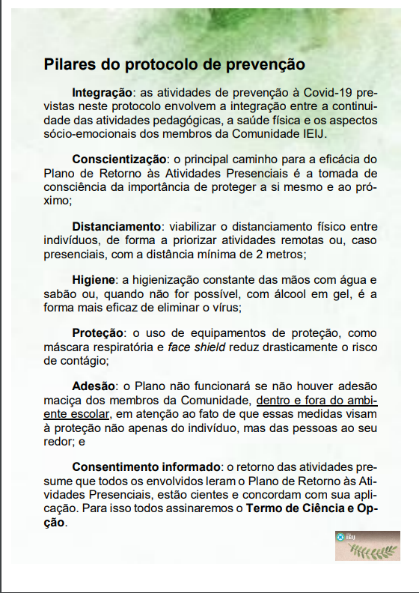 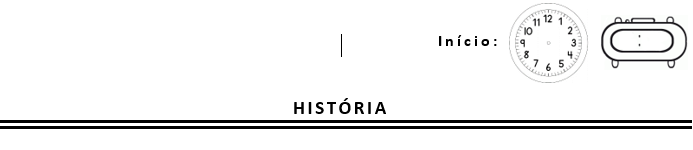 ATENÇÃO: Tire  uma foto da atividade feita e envie  pelo WhatsApp (particular).Como você leu na cartilha Covid-19, com orientações para a implantação do Plano de Contingência para o retorno às aulas presenciais na Escola IEIJ, na página 3 temos os Pilares do protocolo de prevenção.Um dos itens é sobre o Distanciamento.Leia a pergunta, pense e responda:a) Será que eu sei o quanto é 2 metros ? 1 metro? 1 metro e meio?(   )   Sim     (   )  Não b) Dá ponta de seu nariz até o seu braço estendido, lateralmente... Quanto tem de distância?_______________________________________c) O que usou para medir? ___________________d) E com os dois braços abertos? Quanto  tem de distância? Explique.________________________________________________________________________________________________________________________________________________________________________________________________________________________________________________e) Compare esta distância dos dois braços abertos com o tamanho de pelo menos três objetos de sua casa. f) Será que sua memória é capaz de guardar a distância de dois metros? ____________________________________________Para ajudar a Escola fez demarcações  de distância do espaço no chão. g) Escreva mais  alguma  ideia para ajudar no distanciamento?________________________________________________________________________________________________________________________________________________________________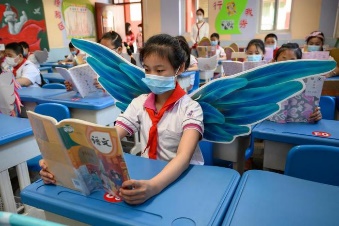 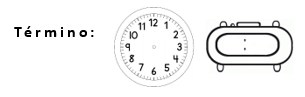                                                              Alunos usam "asas" na China